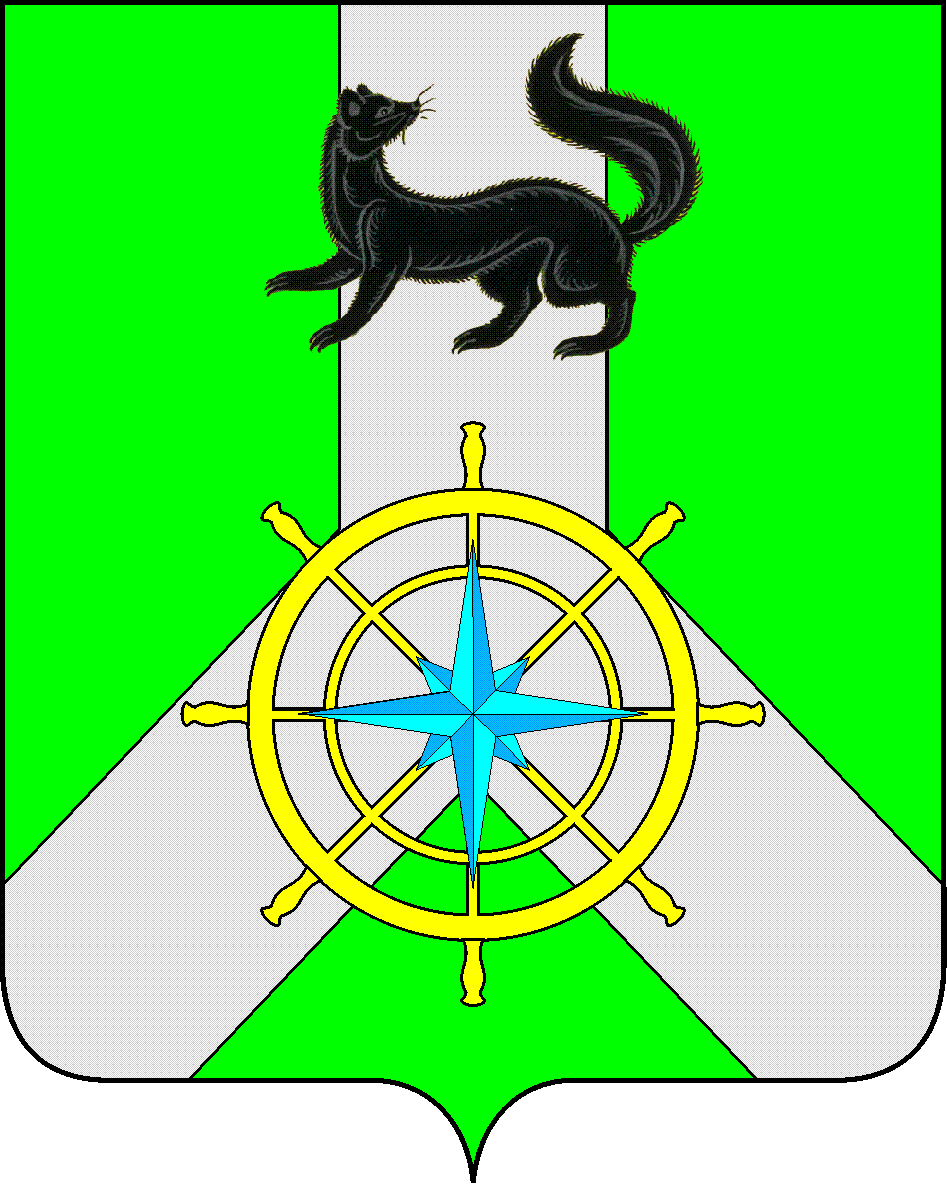 Р О С С И Й С К А Я   Ф Е Д Е Р А Ц И ЯИ Р К У Т С К А Я   О Б Л А С Т ЬК И Р Е Н С К И Й   М У Н И Ц И П А Л Ь Н Ы Й   Р А Й О НА Д М И Н И С Т Р А Ц И Я П О С Т А Н О В Л Е Н И ЕВ целях приведения нормативного правового акта в соответствие с действующим законодательством, руководствуясь Федеральным законом от 27.07.2010 N 210-ФЗ  "Об организации предоставления государственных и муниципальных услуг",  Федеральным законом от 06.10.2003 N 131-ФЗ  "Об общих принципах организации местного самоуправления в Российской Федерации", ст. 39,55 Устава муниципального образования Киренский район, администрация Киренского муниципального районаПОСТАНОВЛЯЕТ:1. Наименование Постановления администрации Киренского муниципального района от 07.09.2022 года № 560 изложить в новой редакции следующего содержания:«Об утверждении административного регламента по предоставлению муниципальной услуги «Предоставление земельных участков муниципальной собственности и земельных участков государственная собственность на которые не разграничена, расположенных на межселенной территории и территории сельских поселений муниципального образования Киренский район, на торгах».2. пункт 1  Постановления администрации Киренского муниципального района от 07.09.2022 года № 560 изложить в новой редакции следующего содержания:«1. Утвердить административный регламент по предоставлению муниципальной услуги «Предоставление земельных участков муниципальной собственности и земельных участков государственная собственность на которые не разграничена, расположенных на межселенной территории и территории сельских поселений муниципального образования Киренский район, на торгах» согласно Приложения № 1.3. Внести изменения в административный регламент по предоставлению муниципальной услуги «Предоставление земельных участков муниципальной собственности и земельных участков государственная собственность на которые не разграничена, расположенных на межселенной территории и территории сельских поселений муниципального образования Киренский район, на торгах» утвержденный Постановлением администрации Киренского муниципального района от 07 сентября 2022 года № 560  в соответствии с Приложением к настоящему Постановлению.4 Настоящее постановление подлежит официальному опубликованию в газете Киренского района "Ленские Зори" и размещению на официальном сайте администрации Киренского муниципального района: https://kirenskraion.mo38.ru.	5. Постановление вступает в силу со дня опубликования.	6. Контроль за выполнением настоящего постановления возложить на заместителя мэра муниципального района - председатель комитета по имуществу и ЖКХ администрации Киренского муниципального района.Мэр района									К.В. СвистелинИсп. М.В. Тетерина Согласовано:Начальник правового отдела 		И.С. ЧернинаПриложение к Постановлению администрации Киренского  муниципального районаот 27 января 2023    № 50Изменения  в административный регламент по предоставлению муниципальной услуги «Предоставление земельных участков муниципальной собственности и земельных участков государственная собственность на которые не разграничена, расположенных на межселенной территории и территории сельских поселений муниципального образования Киренский район, на торгах» утвержденный Постановлением администрации Киренского муниципального района от 07 сентября 2022 года № 560.	1.  наименование административного регламента, утвержденного постановлением администрации Киренского муниципального района от 07 сентября 2022 года № 560 (далее Административный регламент) изложить в новой редакции следующего содержания:	«Административный регламент предоставления муниципальной услуги «Предоставление земельных участков муниципальной собственности и земельных участков государственная собственность на которые не разграничена, расположенных на межселенной территории и территории сельских поселений муниципального образования Киренский район, на торгах»;	2. пункт 1.1 Административного регламента изложить в новой редакции следующего содержания:	«1.1 Административный регламент предоставления муниципальной услуги  «Предоставление земельных участков муниципальной собственности и земельных участков государственная собственность на которые не разграничена, расположенных на межселенной территории и территории сельских поселений муниципального образования Киренский район, на торгах» разработан в целях повышения качества и доступности предоставления муниципальной услуги, определяет стандарт, сроки и последовательность действий  (административных процедур) при осуществлении полномочий по предоставлению земельных участков на торгах на территории муниципального образования Киренский район.»;3. пункт 2.1 Административного регламента изложить в новой редакции следующего содержания:«2.1 Муниципальная услуга «Предоставление земельных участков муниципальной собственности и земельных участков государственная собственность на которые не разграничена, расположенных на межселенной территории и территории сельских поселений муниципального образования Киренский район, на торгах.»;4. в подпункте 2.17.2 пункта 2.17 Административного регламента слова «с пунктами 2-5» заменить на слова «с пунктами 2-6»;5. абзац пятый подпункт 2.17.2 пункта 2.17 Административного регламента изложить в новой редакции  следующего содержания:«расположение земельного участка, образование которого предусмотрено схемой расположения земельного участка, в границах территории, для которой утвержден проект межевания территории, за исключением случаев, установленных федеральными законами»;6. подпункт 2.17.2 пункта 2.17 Административного регламента дополнить абзацем следующего содержания:«разработка схемы расположения земельного участка, образование которого допускается исключительно в соответствии с утвержденным проектом межевания территории»;7. в пункте 2.18 Административного регламента слова «2.6.4», заменить на слова «2.6.2»;8. в пункте 2.19 Административного регламента слова «2.6.4», заменить на слова «2.6.2»;9. по тексту Административного регламента исключить слова «государственная услуга»;10. в пункте 4.5 Административного регламента слова «должностной регламент» заменить на слова «должностных инструкциях»;11. подпункт  2.17.1 пункта 2.17 Административного регламента изложить в новой редакции следующего содержания:«2.17.1 в  соответствии с пунктом  12 статьи  11.10 Земельного кодекса Российской Федерации схема расположения земельного участка не соответствует по форме, формату или требованиям к ее подготовке, которые установлены Приказом Росреестра от 19.04.2022 N П/0148 "Об утверждении требований к подготовке схемы расположения земельного участка или земельных участков на кадастровом плане территории и формату схемы расположения земельного участка или земельных участков на кадастровом плане территории при подготовке схемы расположения земельного участка или земельных участков на кадастровом плане территории в форме электронного документа, формы схемы расположения земельного участка или земельных участков на кадастровом плане территории, подготовка которой осуществляется в форме документа на бумажном носителе" .    от 27 января 2023 года                    №  50г. КиренскО внесении изменений 